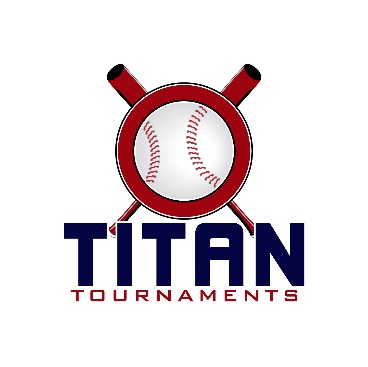 Thanks for playing ball with Titan!Roster and Waiver Forms must be submitted to the onsite director upon arrival and birth certificates must be available on site in each head coach’s folder.9UAA, 10U, 12U, 13U – Saturday – American Veterans Park – 204 Carson St, Commerce, GADirector – Allen (770)-895-50949UA, 11U – Saturday – Victor Lord Park – 82 Maynard St, Winder, GADirector – Mike (770)-676-8950All ages Sunday – Lamar Murphy Park – 180 IW Davis Rd, Jefferson, GADirector open until 1:30 Allen (770)-895-5094Director 1:30 until close David (601)-573-36699U, 10U, 11U Entry Fee: $40513U Entry Fee: $41512U Entry Fee: $335 (1 day tourney – 3GG)Sanction Fee: $35 if unpaid in 2021Admission: $7 Per Spectator Per Day & Coaches: 3 Passes Per Team Per DayPlease check out the how much does my team owe document.Format: 3 Seeding Games & Single Elimination Bracket Play, except for 12U, 1 day tourney – 2 seed + singlePlease refer to pages 14-15 of our rule book for seeding procedures.
The on deck circle is on your dugout side. If you are uncomfortable with your player being that close to the batter, you may have them warm up further down the dugout, but they must remain on your dugout side.
Headfirst slides are allowed, faking a bunt and pulling back to swing is not allowed.
Runners must make an attempt to avoid contact, but do not have to slide.
Warm Up Pitches – 5 pitches between innings or 1 minute, whichever comes first.
Coaches – one defensive coach is allowed to sit on a bucket or stand directly outside of the dugout for the purpose of calling pitches. Two offensive coaches are allowed, one at third base, one at first base.
Offensive: One offensive timeout is allowed per inning.
Defensive: Three defensive timeouts are allowed during a seven inning game. On the fourth and each additional defensive timeout, the pitcher must be removed from the pitching position for the duration of the game. In the event of extra innings, one defensive timeout per inning is allowed.
An ejection will result in removal from the current game, and an additional one game suspension. Flagrant violations are subject to further suspension at the discretion of the onsite directorPitching Limits- 1 Day Tournament: 7 innings- 2 Day Tournament: 9 inningsOn 2 day tournaments, not more than 6 innings in a day.1 or more pitches thrown to a batter without an out recorded will go down as a +, 1 out will be counted as 1/3 of an inning.
I.E. – 6 2/3 + + could happen and be legal in a 1 day event, 7 + is illegal.*3 seeding + single elimination – with an odd number of teams in an age group, one team will draw 4 seeding games, their worst game is thrown out (except H2H), along with any innings that would otherwise count against their players innings limits (up to 3 innings per player that pitched in that game). I.e. – Johnny throws 5 innings in that game, 2 will count towards his innings limit for the weekend. Players are still not allowed to exceed 6 innings in a day though.**If it is discovered during the course of a game that a player has exceeded the innings limit, then their team forfeits the current game. Once the game is over and the umpires have left the field, that game can no longer be challenged.*9U “A” Games - 90 minutes finish the inning*Please be prepared to play at least 15 minutes prior to your scheduled start times*Victor Lord Park – SaturdayLamar Murphy Park - Sunday11U Games - 90 minutes finish the inning*Please be prepared to play at least 15 minutes prior to your scheduled start times*Victor Lord Park – SaturdayLamar Murphy Park - Sunday9U “AA” Games - 90 minutes finish the inning*Please be prepared to play at least 15 minutes prior to your scheduled start times*American Veterans Park – SaturdayLamar Murphy Park - Sunday10U Games - 90 minutes finish the inning*Please be prepared to play at least 15 minutes prior to your scheduled start times*American Veterans Park – SaturdayLamar Murphy Park - Sunday12U Games - 90 minutes finish the inning*Please be prepared to play at least 15 minutes prior to your scheduled start times*American Veterans Park – Saturday13U Games - 100 minutes finish the inning*Please be prepared to play at least 15 minutes prior to your scheduled start times*American Veterans Park – SaturdayLamar Murphy Park - SundayDay/TimeFieldGroupTeamScoreTeamSat. 8:15VL-7AGA Drive 9U9-6Dingers 9U10:00VL-7AGA Drive 9U14-2Fury Baseball11:45VL-7ADingers 9U9-9Fury Baseball1:30VL-7ANorth GA Raiders 9U11-17Velo Factory 9U3:15VL-7ANorth GA Raiders 9U13-5Sidewinders5:00VL-7AVelo Factory 9U14-1South Fork Sluggers6:45VL-7ASidewinders4-9South Fork SluggersSun. 8:15LM-3ANorth GA Raiders15-2Dingers 9USun. 8:15LM-4AVelo Factory 9U20-9Fury Baseball10:00LM-3ANorth GA Raiders9-9South Fork Sluggers10:00LM-4AGA Drive 9U9-4Sidewinders11:45LM-4Bracket Game 14 SeedSluggers 11-85 SeedDingers11:45LM-3Bracket Game 23 SeedRaiders12-156 SeedFury1:30LM-4Bracket Game 32 SeedVelo20-77 SeedSidewinders3:15LM-4Bracket Game 4Winner of Game 1Sluggers8-91 SeedDrive5:00LM-4Bracket Game 5Winner of Game 2Fury9-12Winner of Game 3Velo6:45
C-ShipLM-4Bracket Game 6Winner of Game 4Drive4-11Winner of Game 5VeloDay/TimeFieldGroupTeamScoreTeamSat. 8:15VL-6SeedingHomer Hawks9-7Horsemen10:00VL-6SeedingHomer Hawks2-10Middle GA Rebels11:45VL-6SeedingVELO Baseball11-5Middle GA Rebels1:30VL-6SeedingHorsemen3-14Buckhead Bombers3:15VL-6SeedingNorth Hall Jr. Trojans5-9Buckhead Bombers5:00VL-6SeedingVELO Baseball6-19North Hall Jr. Trojans6:45VL-6SeedingVELO Baseball8-7Buckhead BombersSun. 10:00LM-1SeedingHomer Hawks5-19North Hall Jr. TrojansSun. 10:00LM-2SeedingHorsemen10-9Middle GA Rebels11:45LM-1Game 14 SeedRebels9-25 SeedHorsemen1:30
LM-1Game 23 SeedVelo13-36 SeedHawks3:15LM-1Game 3Winner of Game 1Rebels2-31 SeedBombers5:00LM-1Game 4Winner of Game 2Velo9-12 SeedTrojans 6:45
C-ShipLM-1Game 5Winner of Game 3Bombers4-5Winner of Game 4VeloDay/TimeFieldGroupTeamScoreTeamSat. 8:15BambinoAAElite Sluggers – Leaumont5-11GA Select BravesSat. 8:15PardueAAGreenheads8-6Sharon Springs Keenan10:00BambinoAAElite Sluggers – Leaumont5-15Newton Naturals – Sloan10:00PardueAAGreenheads4-3GA Select Braves11:45BambinoAASharon Springs Keenan8-9Newton Naturals – SloanSun. 8:15LM-5AANewton Naturals – Sloan19-2Greenheads10:00LM-5AASharon Springs Keenan7-8GA Select Braves11:45LM-5AAElite Sluggers – Leaumont9-13Greenheads1:30LM-5Bracket Game 14 SeedSharon Springs Keenan11-105 SeedSluggers3:15LM-5Bracket Game 22 SeedGreenheads12-113 SeedBraves5:00LM-5Bracket Game 3Winner of Game 1Sharon Springs Keenan3-41 SeedNaturals6:45
C-ShipLM-5Bracket Game 4Winner of Game 2Greenheads2-7Winner of Game 3NaturalsDay/TimeFieldGroupTeamScoreTeamSat. 1:30BambinoSeedingMudcats6-8GBSA Rays Gwinnett3:15BambinoSeedingMudcats0-22Sharon Springs Landy5:00BambinoSeedingGBSA Rays Gwinnett15-12Prime Baseball Gobert6:45BambinoSeedingSharon Springs Landy15-2Prime Baseball GobertSun. 11:45LM-2SeedingGBSA Rays Gwinnett2-17Sharon Springs Landy1:30LM-2SeedingMudcats6-10Prime Baseball Gobert3:15LM-2Bracket Game 11 SeedSharon Springs Landy13-14 SeedMudcats5:00LM-2Bracket Game 22 SeedGBSA12-113 SeedPrime6:45
C-ShipLM-2Bracket Game 3Winner of Game 1Sharon Springs Landy11-5Winner of Game 2GBSADay/TimeFieldGroupTeamScoreTeamSat. 11:45PardueSeedingCollins Hill1-6EC Impact1:30PardueSeedingCollins Hill4-15Mansfield Mad Dawgs3:15PardueSeedingEC Impact6-4Mansfield Mad Dawgs5:00PardueBracket Game 12 SeedMad Dawgs4-13 SeedCollins Hill 6:45
C-ShipPardueBracket Game 2Winner of Game 1Mad Dawgs 7-61 SeedEC Impact Day/TimeFieldGroupTeamScoreTeamSat. 8:15GordonSeedingDacula Falcons13-1Hurricanes10:10GordonSeedingDacula Falcons13-0Georgia Rangers12:05GordonSeedingHurricanes6-7Georgia Dynamite2:00GordonSeedingDacula Falcons9-3Georgia Dynamite3:55GordonSeedingHurricanes12-8Georgia Rangers5:50GordonSeedingGeorgia Dynamite4-1Georgia Rangers2:15LM-3Bracket Game 11 SeedDacula 4-14 SeedRangers 4:15LM-3Bracket Game 22 SeedDynamite 7-43 SeedHurricanes6:15
C-ShipLM-3Bracket Game 3Winner of Game 1Dacula10-6Winner of Game 2Dynamite